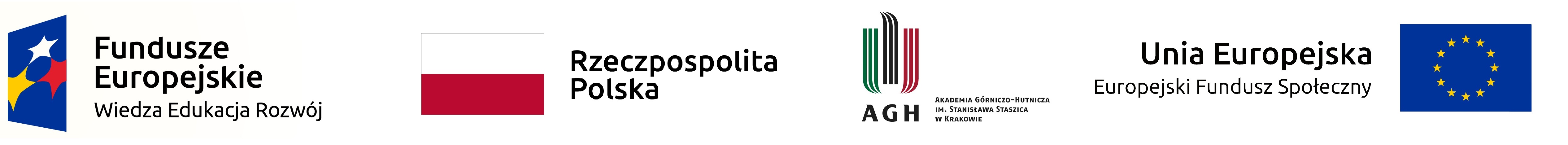 	Kraków, 2020-05-25Sprawa: KC-zp.272-151/20	WYKONAWCY,którzy odebrali SIWZINFORMACJA O ZMIANIE OGŁOSZENIA 2Dotyczy: usługa zorganizowania i przeprowadzenia szkolenia i egzaminu Professional Scrum Master (PSM-I) lub równoważnego, w ramach projektu POWR.03.05.00-00-Z307/17 – KC-zp.272-151/20.Ogłoszenie zmian do ogłoszenia o zamówieniu w zakresie terminu składania ofert zostało przekazane do publikacji Urzędowi Publikacji Unii Europejskiej w dniu 25.05.2020 r. Ogłoszenie o zmianie ogłoszenia zostanie zamieszczone na stronie internetowej Zamawiającego niezwłocznie po publikacji w Dzienniku Urzędowym Unii Europejskiej. 